Pour identifier dans notre Diocèse tous les « lieux » offerts pour Devenir adultes dans la Foi et Grandir dans la Foi,tous ses lieux d’évangélisation…Pour identifier dans notre Diocèse tous les « lieux » offerts pour Devenir adultes dans la Foi et Grandir dans la Foi,tous ses lieux d’évangélisation…Pour identifier dans notre Diocèse tous les « lieux » offerts pour Devenir adultes dans la Foi et Grandir dans la Foi,tous ses lieux d’évangélisation…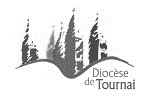 Dénomination donnée à l’activité - Ex : Rencontre diocésaine annuelle des catéchistes « Cinéma à l’église »Description de l’activité (Ex : Projection d’un film en lien avec l’actualité ou en lien avec un thème important de la Foi)Description de l’activité (Ex : Projection d’un film en lien avec l’actualité ou en lien avec un thème important de la Foi)Description de l’activité (Ex : Projection d’un film en lien avec l’actualité ou en lien avec un thème important de la Foi)Lieu - Ex : Une église dans le DiocèseDescription de l’activité (Ex : Projection d’un film en lien avec l’actualité ou en lien avec un thème important de la Foi)Description de l’activité (Ex : Projection d’un film en lien avec l’actualité ou en lien avec un thème important de la Foi)Description de l’activité (Ex : Projection d’un film en lien avec l’actualité ou en lien avec un thème important de la Foi)Public visé - Ex : Toutes les personnes au service de la Catéchèse dans le DiocèseDescription de l’activité (Ex : Projection d’un film en lien avec l’actualité ou en lien avec un thème important de la Foi)Description de l’activité (Ex : Projection d’un film en lien avec l’actualité ou en lien avec un thème important de la Foi)Description de l’activité (Ex : Projection d’un film en lien avec l’actualité ou en lien avec un thème important de la Foi)Rôle dans le processus d’évangélisation(biffer les mentions inutiles)Activité missionnaireActivité catéchistiqueActivité pastoraleDescription de l’activité (Ex : Projection d’un film en lien avec l’actualité ou en lien avec un thème important de la Foi)Description de l’activité (Ex : Projection d’un film en lien avec l’actualité ou en lien avec un thème important de la Foi)Description de l’activité (Ex : Projection d’un film en lien avec l’actualité ou en lien avec un thème important de la Foi)Rôle dans le processus d’évangélisation(biffer les mentions inutiles)Activité missionnaireActivité catéchistiqueActivité pastoraleLien où télécharger une photo :Lien où télécharger une photo :Lien où télécharger une photo :Porteurs du projet - Ex : Services diocésains de la Catéchèse et du CatéchuménatAnalyse de l’activité (Ex : Catéchèse de  perfectionnement - Relecture à la lumière de l’Evangile en vue de l’interprétation d’un événement de société)Analyse de l’activité (Ex : Catéchèse de  perfectionnement - Relecture à la lumière de l’Evangile en vue de l’interprétation d’un événement de société)Analyse de l’activité (Ex : Catéchèse de  perfectionnement - Relecture à la lumière de l’Evangile en vue de l’interprétation d’un événement de société)Dates – Périodes – FréquenceEx : une fois par an, un vendredi, fin août ou début septembreAnalyse de l’activité (Ex : Catéchèse de  perfectionnement - Relecture à la lumière de l’Evangile en vue de l’interprétation d’un événement de société)Analyse de l’activité (Ex : Catéchèse de  perfectionnement - Relecture à la lumière de l’Evangile en vue de l’interprétation d’un événement de société)Analyse de l’activité (Ex : Catéchèse de  perfectionnement - Relecture à la lumière de l’Evangile en vue de l’interprétation d’un événement de société)Pour tout renseignement :Nom :Prénom :Adresse :Contact mail :Téléphone éventuel :Eléments de l’évangélisation mis en œuvre :- Annonce- Enseignement- Témoignage- Sacrements- CharitéEntourez votre choix.Catégories de classement :- Catéchèse des adultes- Catéchèse des petits enfants et des enfants- Catéchèse des jeunes- Catéchèse des personnes âgées- Catéchèse des personnes handicapées et des souffrants- Catéchèse des « laissés-pour-compte » (marginalisation)- Catéchèse des groupes diversifiés (milieux professionnels, culturels,…)- Catéchèse des milieux de vie- …- …- …Catégories de classement :- Catéchèse des adultes- Catéchèse des petits enfants et des enfants- Catéchèse des jeunes- Catéchèse des personnes âgées- Catéchèse des personnes handicapées et des souffrants- Catéchèse des « laissés-pour-compte » (marginalisation)- Catéchèse des groupes diversifiés (milieux professionnels, culturels,…)- Catéchèse des milieux de vie- …- …- …